									        September 2023Dear Parent / Guardian                                                                     With the continued support from St. Patricks Primary School and its families, Evo’s Soccer Skills will be running its afterschool sessions once again. The coaching sessions will start on Monday 11th September 2023 and will finish on Monday 23rd October 2023 with Primary 1 and Primary 2 from 2 - 3pm and Primary 3, 4, 5, 6 and 7 from 3 - 4pm. The cost will be £35 for the 7-week sessions.Any families that are booking on a third child will receive the third child free.  I would be grateful if all money (cash only) could be returned to the school office in a sealed envelope clearly marked with your child’s name and class on it by Monday 11th September alongside the Consent Form below. Yours sincerely,Mr Paul Evans   UEFA B Coach                 	                       Evo Soccer School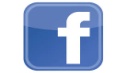 Contact – 07742349718		Email – jpevans11@hotmail.com                                               @EvoSoccerSkills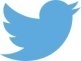 *Friday Night Football on at Cheney Park, Banbridge 6-8 pm Every Week.Statement of Consent for Evo’s Soccer at St Patricks PS.My child __________________ class _______ will be attending the soccer coaching sessions starting Monday 11th September 2023.I Do / Do Not (please circle) give permission for my child to be photographed during coaching sessions for promotional purposes including social media.Does your child have a medical condition YES / NO?If YES, please state condition and current medication____________________________________________________________________________Signed: _________________(Parent/Guardian) Contact No: _______________